

ПРОГРАММА CFD ICFM UK  (72 часа )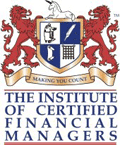 «УПРАВЛЕНИЕ ПЕРСОНАЛОМ»Политика и стратегия управления персоналом в организации 
1.  Международно-правовое регулирование управления персоналом. Регулирование трудовых и социальных отношений в Европейском Союзе.2.  Содержание кадровой политики. Кадровая стратегия. Кадровое планирование. Профессиональный отбор и найм персонала. Адаптация персонала. Оценка персонала. Расстановка персонала. Бюджетирование расходов на персонал.
3.  Структура персонала. Организационная структура. Функциональная структура.
2. Регламентация управления персоналом

1. Философия организации. Коллективный договор и соглашения. Сертификат безопасности. Правила внутреннего трудового распорядка. Положения о подразделениях. Должностные инструкции. Трудовой договор.

2. Контракт с руководителем организации.

3. Увольнение персонала. Порядок разрешения трудовых споров.


3. Методы управления персоналом

1. Экономические методы. Административно-правовые методы. Социально-психологические методы. Принуждение и убеждение в управлении персоналом.

2. Мотивация в управлении персоналом. Стратегия стимулирования и мотивации. Виды мотивации. Оплата труда.


4.Комуникации в организации. отчетность персонала

1. Коммуникативная функция в управлении. Делегирование полномочий и ответственности. Отчетность.

2. Обратная связь. Внутрифирменные коммуникации. Переговоры. Коммуникации в компьютерных сетях.

3. Контроль и оценка исполнения. Внутрифирменный механизм реализации управленческих решений.


5.Стили взаимодействия в управление
1. Стиль управления как поведенческая характеристика руководителей.

2. Особенности межличностного взаимодействия. Управление конфликтами в организации.

3. Принятие решений и делегирование полномочий.

4. Уверенное поведение как основа эффективного взаимодействия. Разрешение конфликтных ситуаций. Трудовые конфликты между работниками и работодателями.


6. Ценности и корпоративная культура в управлении персоналом

1. Понятие и виды управленческой этики. Этика менеджмента. Этические основы управления персоналом.

2. Корпоративные ценности как один из базовых элементов управления персоналом.

3. Стандарты и традиции: проблема формирования корпоративной культуры. Этические проблемы в управлении персоналом.

4. Пути преодоления этических проблем.

5. Проблема повышения уровня этичности работников. Сохранение и развитие корпоративной культуры.


7. Развитие и обучение персонала

1. Развитие персонала как необходимое условие развития организации. Инструменты развития персонала. Типология личности.

2. Изучение потенциала сотрудников: свойства личности, стили познания, отношения к изменениям, грани интеллекта.

3. Изучение и развитие творческого потенциала работников организации.

4. Обучение как один из ключевых факторов развития персонала. Виды и варианты обучения персонала. Особенности обучения взрослых.